Сокращенное наименование организации в соответствии с Уставом: МБУДО «Детская школа искусств г.Шарыпово».Юридический и фактический адрес: 662315, Красноярский край, г. Шарыпово, 3м-он, дом 9. Тел.8 (39153) 24-6-13; 25-2-14E-mail: dshi_shar@list.ruОфициальный сайт в сети интернет: www.Arts24.ruОсновные задачи учреждения:выявление, развитие и поддержка талантливых учащихся, а также лиц, проявивших выдающиеся способности; формирование и развитие творческих способностей учащихся;профессиональная ориентация учащихся;создание и обеспечение необходимых условий для личностного развития, укрепление здоровья, профессионального самоопределения и творческого труда учащихся;социализация и адаптация учащихся к жизни в обществе;удовлетворение индивидуальных потребностей учащихся в интеллектуальном, художественно-эстетическом, нравственном и интеллектуальном развитии;формирование культуры здорового и безопасного образа жизни, укрепление здоровья учащихся; обеспечение духовно-нравственного, гражданско-патриотического, военно-патриотического, трудового воспитания учащихся;предоставление среды для развития интересов, увлечений с целенаправленным воздействием на процесс формирования личной культуры;удовлетворение иных образовательных потребностей и интересов учащихся, не противоречащих законодательству Российской Федерации, осуществляемых за пределами федеральных государственных образовательных стандартов и федеральных государственных требований.Основные виды деятельности Учреждения:образовательная;творческая;культурно-просветительская;финансово-хозяйственная.Школа имеет: - Лицензию бессрочную на право ведения образовательной деятельности № 8585-л от 05.02.2016г., серия 24ЛО1 №0001761 . Приложение к лицензии № 1 серия       24ПО1 №0004085.- Свидетельство о государственной регистрации права № 24-24-27/021/2006-968 от 14.12.2006 г. на недвижимое имущество, находящееся в оперативном управлении.Основным нормативно-правовым документом Учреждения является Устав МБУДО «ДШИ г.Шарыпово» (утвержден приказом отдела культуры Администрации города Шарыпово от 25.11.2015г. № 156), в соответствии с которым Школа осуществляет в установленном законодательством Российской Федерации образовательную деятельность в области дополнительного образования.- Регламенты- Локальные нормативные акты:Положения о Педагогическом совете от 16.09.2013Положение о Совете школы от 16.09.2013Положение о Методическом совете от 20.01.2016Положение об организации методической работы в ДШИ от 16.09.2013Положение о методическом объединении учителей от 16.09.2013Положение о Совете родителей (законных представителей) несовершеннолетних обучающихся от 11.09.2015Правила внутреннего распорядка обучающихся от 16.09.2013Положение о режиме занятий обучающихся от 11.09.2015Правила приема и порядок отбора детей в целях обучения по дополнительным общеразвивающим программам в области искусств от 21.04.2014Правила приема и порядок отбора детей в целях обучения по дополнительным предпрофессиональным общеобразовательным программам в области искусств от 21.04.2014Порядок обучения по индивидуальному учебному плану, сокращенным образовательным программам от 11.09.2015Положение о промежуточной и итоговой аттестации от 16.09.2013Положение о прядке и основаниях перевода, отчисления и восстановления обучающихся от 16.09.2013Положение о порядке выдачи, хранении и учете бланков свидетельств об окончании обучения по дополнительным общеразвивающим программам в области искусства от 11.09.2015 Положение о порядке выдачи, хранении и учете бланков свидетельств об окончании обучения по дополнительным предпрофессиональным программам в области искусства от 11.09.2015 Положение о порядке регламентации и оформлении возникновения, приостановления и прекращения отношений между ДШИ и обучающимися (или) их родителями от 16.09.2013Положение о комиссии по урегулированию споров между участниками образовательных отношений от 16.09.2013Положение о порядке оказания платных дополнительных образовательных услуг от 12.09.2013Положения об оплате труда работников ДШИ от 23.07.2013Правила внутреннего трудового распорядка от 11.09.2015Правила посещения мероприятий, не предусмотренных учебным планом от 16.09.2013Положение, устанавливающее порядок доступа педагогических работников ДШИ к информационно-телекоммуникационным сетям и базам данных, учебным и методическим материалам, музейным фондам, материально- техническим средствам обеспечения образовательной деятельности от 16.09.2013Положение о порядке аттестации педагогических работников от 16.09.2013 Этический кодекс педагога от 20.01.2016Положение об официальном сайте школы от 27.01.2014Положение о внутренней системе оценки качества образования от 11.09.2015Положение о порядке и организации проведения самообследования  ДШИ от 08.08.2014Номенклатурная документация в наличии, заполняется своевременно в соответствии с требованиями ведения документации:- в трудовые договора сделаны все необходимые записи- в личных делах сотрудников присутствуют все необходимые документы- личные дела учащихся содержат  необходимые сведения- ведутся книги приказов- в наличии решения коллегиальных органов ДШИВзаимоотношения между участниками образовательного процесса регламентируются Уставом, трудовым договором и локальными актами учреждения.Вывод: МБУДО «ДШИ г.Шарыпово» располагает необходимыми организационно-правовыми документами на ведение образовательной деятельности.При принятии ряда локальных нормативных актов, затрагивающих права обучающихся и работников учреждения, не учтено мнение представительного органа работников, совета родителей. Данные документы необходимо доработать в соответствие с требованиями ст.30 Федерального закона РФ от 29.12.2012г №273-ФЗ «Об образовании в Российской Федерации»2. Структура и система управленияУправление Школой осуществляется в соответствии с законодательством Российской Федерации, Уставом школы и строится на основе сочетания принципов единоначалия и коллегиальности, а также принципах демократичности, открытости.Непосредственное руководство школой осуществляет директор, в своей деятельности подотчетный Учредителю, действующий в соответствии с должностной инструкцией, трудовым договором и Уставом школы.Коллегиальными органами управления Школы, обеспечивающими государственно-общественный характер управления, являются: Педагогический Совет, Общее собрание работников школы, Совет родителей, Совет школы.Структура, порядок формирования, срок полномочий и компетенция органов управления, порядок принятия ими решений устанавливаются Уставом, соответствующими Положениями, принимаемыми Школой и утверждаемые директором.В Школе функционируют следующие отделения: фортепиано, народные инструменты, струнные инструменты; теоретическое, хореографическое, художественное – это объединения преподавателей, работающих в одной предметной области, с целью совершенствования методического и профессионального мастерства педагогических работников, организации взаимопомощи для обеспечения современных требований к обучению воспитанию детей. Руководители методических объединений подчиняются директору ДШИ, заместителю директора по УОР.Школа работает по утвержденному Плану работы на учебный год. Все мероприятия (Педагогические Советы, заседания Методического Совета, отделений, совещания) проводятся в соответствии с утвержденным годовым Планом работы.Организационная модель управления школой включает: годовой календарный график, учебные планы, расписания, планы творческой, методической, культурно-просветительской деятельности школы, графики родительских собраний, Педагогического Совета и Методического Совета, роль которого особенно возросла при внедрении ДПОП.В МБУДО «Детская школа искусств г.Шарыпово» разработаны внутренние локальные акты:- регламентирующие управление образовательным учреждением- регламентирующие информационное и документальное обеспечение управления Школой для выработки единых требований к участникам образовательного процесса в осуществлении внутришкольного контроля.- определяющие эффективность работы преподавателей и создающие условия (нормативные, информационные, стимулирующие) для осуществления профессионально-педагогической деятельности.- регламентирующие стабильное функционирование учреждения по вопросам укрепления материально-технической базы, ведению делопроизводства.Выводы:Структура МБУДО «ДШИ г.Шарыпово» и система управления достаточно эффективны для обеспечения выполнения функций в сфере дополнительного образования.Собственная нормативная и организационно-распорядительная документация соответствует действующему законодательству РФ.Имеющаяся система взаимодействия обеспечивает жизнедеятельность всех отделений Школы и позволяет качественно вести образовательную деятельность в области искусства.3. Оценка образовательной деятельности Учреждения.Характеристика образовательных программ, программно-методическое обеспечение образовательного процесса.Основным видом деятельности Школы является предоставление дополнительного образования по дополнительным общеобразовательным программам:- по дополнительным предпрофессиональным программам в области искусства;- по дополнительным общеразвивающим программам.Содержание образования в Школе определяется образовательными программами, разрабатываемыми Школой самостоятельно с учетом  федеральных государственных требований, примерных учебных программ, дисциплин, возможностей материальной, методической, кадровой базы.Дополнительные предпрофессиональные программы (далее ДПП) в области искусств реализуются в Школе в соответствии с ФГТ.Обучение и воспитание в школе ведется на русском языке.Форма обучения: очная.С 01.09.2013г. школа реализует следующие общеобразовательных программы: Дополнительная предпрофессиональная программа в области  изобразительного искусства  «Живопись», срок обучения 5 лет;Дополнительная предпрофессиональная программа в области  музыкального искусства  «Фортепиано», срок обучения 8 лет;Дополнительная предпрофессиональная программа в области  музыкального искусства  «Струнные инструменты», срок обучения 8 лет;Дополнительная предпрофессиональная программа в области  музыкального искусства  «Народные инструменты», срок обучения 5 лет, 8 лет;Дополнительная предпрофессиональная программа в области  музыкального искусства  «Духовые и ударные инструменты», срок обучения 5лет, 8 лет;Дополнительная предпрофессиональная программа в области  хореографического  искусства  «Хореографическое творчество», срок обучения 8  лет;Дополнительная общеразвивающая программа «Музыкальное искусство: инструментальное исполнительство: фортепиано, баян, аккордеон, домра, скрипка, балалайка, гитара», срок обучения 5,6 лет, 7,8 лет;Дополнительная общеразвивающая программа «Изобразительное искусство», срок обучения 4, 5 лет; Дополнительная общеразвивающая программа «Хореографическое искусство», срок обучения 7, 8 лет;Дополнительная общеразвивающая программа в области музыкального искусства, срок обучения 3 года.Дополнительная общеразвивающая программа в области изобразительного искусства, срок обучения 3 года.     Услуги по освоению обучающимися всех видов образовательных программ предоставляются школой бесплатно, в виде муниципальной услуги. Финансирование затрат, связанных с реализацией образовательных программ ДШИ производится в соответствии с Муниципальным заданием за счет средств муниципального образования «Город Шарыпово Красноярского края». С 01.09.2013года ДШИ реализует ДПП в области изобразительного искусства «Живопись»;С 01.09.2014 года ДШИ реализует ДПП в области музыкального искусства «Фортепиано», «Народные инструменты», «Духовые и ударные инструменты», «Струнные инструменты».С 01.09.2015 года ДШИ реализует ДПП в области хореографического искусства «Хореографическое творчество»В 2017 году на дополнительные предпрофессиональные программы  принято в 1й класс - 108 чел. в области музыкального искусства - 21 чел.«Фортепиано» -    11  чел.«Народные инструменты» -    5  чел.«Струнные инструменты» -  3 чел.«Духовые и ударные инструменты» -   2  чел.в области хореографического искусства«Хореографическое творчество» -   30  чел.в области изобразительного искусства «Живопись» -   57  чел.Школа продолжает реализовывать дополнительные общеразвивающие программы по следующим видам:«Музыкальное искусство: инструментальное исполнительство», «Изобразительное искусство», «Хореографическое искусство».Программы учебных предметов разработаны преподавателями школы. Все программы утверждены на заседании Методического Совета и Педагогического Совета учреждения, получили внешнюю рецензию специалистов. Структура и содержание программ соответствует требованиям и образовательным программам дополнительного образования детей.Все образовательные программы осваиваются в очной форме обучения на русском языке.Кроме того школа оказывает образовательные услуги на платной основе:Организация развивающих занятий:- Раннее эстетическое развитие- Раннее хореографическое развитие- Раннее художественное развитиеКраткосрочные курсы:- Черчение- Обучение на музыкальном инструменте- Декоративно-прикладное искусствоФормами и методами контроля учебного процесса являются:- на музыкальном отделении: контрольные уроки, академические концерты, технические зачеты, переводные и выпускные экзамены;- на хореографическом отделении: контрольные уроки, отчетный концерт, переводные и выпускные экзамены;- на художественном отделении: контрольные просмотры, выставки.Образовательный процесс проводится по плану школы и выполняется в сроки и в полном объеме. Все формы контроля осуществляются в намеченные сроки.Администрация ДШИ осуществляет контроль за соответствием образовательного процесса учебному плану, образовательным программам. Контроль выполнения образовательного процесса осуществляется:- на уровне контроля программно-учебной документации ( соответствие программных требований в календарно- тематических планах, классных журналах, журналах академических концертов)- на уровне контроля динамики развития учащихся (знаний, умений, навыков на всех этапах обучения)- на уровне контроля конечных результатов (итоговая аттестация)Промежуточная и итоговая аттестация проводится согласно учебному графику.В течение учебного года регулярно осуществляется контроль сохранности контингента.Данная информация систематизируется, анализируется, фиксируется в итоговых отчетах, аналитических справках и доводится до сведения участников образовательного процесса и общественности города на родительских собраниях, через официальный сайт школы.4. Содержание и качество подготовки обучающихся.4.1. Анализ контингента4.2. Анализ успеваемости обучающихся по отделениям.4.3. Анализ успеваемости обучающихся по отделениям.Результаты анализа учебных достижений свидетельствует о том, что обучающиеся усваивают образовательные программы на должном уровне, сохраняется стабильность учебных достижений, наблюдается положительная динамика уровня обучения, достижений обучающихся.Отсев учащихся в текущем году – 14 человека, сохранность контингента составила 97,2 %. Отсев произошел по причине переезда детей за пределы города и по состоянию здоровья на основании заявлений родителей (законных представителей).Образовательная услуга, предоставляемая ДШИ, востребована; желающих учиться много, но из-за ограниченного финансирования, недостаточности учебных помещений, прием в ближайший год на бюджетные места увеличиваться не будет; будет расширяться сеть платных услуг для детей и взрослых города.Работа педагогического коллектива ведется в правильном направлении, выполняются задачи по внедрению новых современных форм обучения, большое внимание уделяется предметам теоретического цикла.Преподаватели используют приемы и методы обучения обучающихся, учитывая их индивидуальные особенности, интересы и возможности, направленные на повышение мотивации их образовательной деятельности. Внимание и усилия коллектива должны быть направлены на улучшение показателей качества образования детей.5. Качество подготовки выпускниковКачеству содержания подготовки выпускников МБУДО «ДШИ г.Шарыпово» придает особое значение. При проверке данного вопроса при самообследовании исходили из степени соответствия имеющейся организационно-планирующей документации требованиям нормативных актов в области дополнительного образования.Разработаны и утверждены в установленном порядке по всем образовательным программам итоговые требования к выпускникам.Каждая учебная дисциплина предусматривает аттестацию в виде контрольного урока, зачета, просмотра или экзамена и т.д.При разработке образовательных программ по дисциплинам особое внимание уделяется:Целям преподавания дисциплины, что выпускник должен знать и уметьСодержанию дисциплиныОрганизации самостоятельной работыИнформационно-методическому обеспечению дисциплиныВсе образовательные программы прошли обсуждение на методических объединениях. Программы ежегодно совершенствуются и модифицируются.В целом учебно-методическая документация по видам искусств разработана на достаточно профессиональном уровне, обеспечен единый технологический подход, что в значительной степени облегчает самостоятельную работу выпускников.Таким образом, структура, содержание и трудоемкость учебных планов подготовки выпускников отвечает требованиям к минимуму содержания и уровню подготовки выпускников.В ДШИ сформирована комплексная система ранней профессиональной ориентации учащихся.Основные ее направления:Связь с образовательными учреждениями в области культуры и искусства с целью продолжения образования в нихУчастие в конкурсах, концертах, выставках, днях открытых дверей, мастер-классах и т.д.Организация работы с родителями обучающихся, принявших решение продолжить обучение по профилю обучения в ДШИПроведение выездных мероприятий в другие образовательные учрежденияСвязь Учреждения с профессиональными учебными заведениями в области культуры и искусства, профессиональное просвещение выпускников, развитие их интересов и склонностей, максимально приближенных к профессиональным компетенциям осуществляется отделениями, преподавателями специальных дисциплин.Итоговая аттестация осуществляется в соответствии с Положением об итоговой аттестации выпускников и проводится в форме сдачи итоговых экзаменов аттестационной комиссии, утвержденной в установленном порядке.Текущая и итоговая аттестация выпускников осуществляется в установленные сроки.Перечень дисциплин, выносимых на итоговую аттестацию, определяется учебным планом.Выпускнику, прошедшему итоговую аттестацию, выдается Свидетельство установленного образца.Основанием выдачи Свидетельства является решение аттестационной комиссии, Педагогического Совета и приказа директора Школы.Анализ содержания подготовки выпускников через организацию учебного процесса, показывает, что учебный процесс организован в соответствии с нормативными требованиями дополнительного образования.Доводимость до выпуска в 2017г. составила 76,8%Информация о выпускниках, поступивших в СУЗы и ВУЗы искусства и культуры в 2017г.Доля поступивших выпускников от общего количества выпускников составляет 15%.Выводы:Уровень требований, предъявляемых к выпускникам, и результаты позволяют положительно оценить качество подготовки выпускников.Учебные планы соответствуют предъявляемым требованиям. При анализе соответствия циклов дисциплин, общих объемов нагрузки по циклам дисциплин, объемов нагрузки отклонений не выявлено.Показатели средней недельной нагрузки соответствует требованиям. Нарушений норматива средней предельной нагрузки не выявлено.6. Организация учебного процесса.6.1. Особенности организации образовательного процесса(режим, учебный план, формы работы с обучающимися).Продолжительность учебного года – 32 (33) учебные неделиУчебный год делится на учебные четверти:1 четверть – сентябрь – октябрь2 четверть – ноябрь – декабрь3 четверть – январь – март4 четверть – апрель – майКаждая учебная четверть заканчивается (контрольным уроком, академическим концертом, просмотром, зачетом)Организация образовательного процесса регламентируется:- учебным планом- годовым календарным учебным графиком, утвержденным Школой- расписанием занятийРежим работы, расписание занятий составляется администрацией для создания наиболее благоприятного режима труда и отдыха обучающихся, по представлению педагогических работников с учетом пожеланий родителей, возрастных особенностей обучающихся, установленных санитарно-гигиенических норм.Предельная педагогическая нагрузка на 1-го учащегося устанавливается в соответствии с учебным планом, возрастными и психофизическими особенностями учащихся, нормами СанПиН.Продолжительность урока – 40 минут - в соответствии с учебным планом и нормами СанПиН; в расписании предусмотрены перемены между занятиями- 5 минут.При составлении расписания учитываются пожелания родителей, возрастные особенности, занятость детей в общеобразовательной школе, кружках, секциях.В соответствие с образовательными программами и учебными планами установлены следующие формы и виды деятельности: групповые и индивидуальные занятия, самостоятельная (домашняя) работа учащихся, контрольные точки (текущая и промежуточная аттестация), культурно-просветительские и внеурочные классные мероприятия.Внеклассная работа проводится в выходные дни и внеурочное время.Сроки начала и окончания учебного года, продолжительность четвертей и школьных каникул  ориентированы на сроки, устанавливаемые для общеобразовательных школ города.6.2. Выполнение учебных плановУчебные планы определяют содержание образования в Учреждении.Структура учебных планов:Все дисциплины учебных планов обеспечены адаптированными программами, разработанными преподавателями ДШИ на основе типовых учебных планов, Утвержденных Министерством культуры РФ (письмо от 23.12.1996г №01-266/16-12), примерных учебных планов образовательных программ дополнительного образования детей (письмо Министерства культуры РФ от 22.03.2001г. №01-62/16-32), «Рекомендации по реализации дополнительных предпрофессиональных общеобразовательных программ в области искусства»  и примерных учебных планов образовательных программ по видам музыкального искусства, для детских школ искусств (Федеральное агентство по культуре РФ 02.06.2005 №1814-18-074).Структура учебных программ соответствует примерным требованиям к образовательным программам дополнительного образования детей, а также требований ФГТ, Объем нагрузки на каждого учащегося по годам обучения, режим занятий соответствует действующим СанПиН.Учебные планы разработаны с учетом графиков образовательного процесса по каждой из реализуемых образовательных программ и сроков обучения по этим программам.В результате анализа документации за отчетный период, анализа изучения программного материала на основе записей в журналах и аналитических отчетов по видам искусств выявлено, что пройденный учебный материал, предусмотренный образовательными программами, изучен в необходимом объеме, соблюдается последовательность его изучения. В соответствии с ФГТ и рекомендациями образовательного процесса по общеразвивающим программам развиваются творческие способности детей, педагогами формируются индивидуальные образовательные планы обучения, используется дифференцированный подход по каждому ребенку.6.3. Организация работы с родителями (законными представителями)Работа с родителями заключается в проведении классных родительских собраний, концертов для родителей, собраний по отделениям и общешкольных, а также в оказании методической и психолого-педагогической помощи родителям. Преподаватели постоянно проводят беседы с родителями о более эффективном распределении домашних занятий, а также консультации по предметам.Сформирован родительский Комитет школы. Каждое отделение делегировало в родительский комитет своих представителей. Родительский Комитет работает на основании плана; в текущем году прошло 4 заседания, на которых рассмотрены вопросы обеспечения безопасности детей во время образовательного процесса, итоги успеваемости обучающихся, подготовки к итоговой аттестации, организации и подготовки общешкольных мероприятий, организации и проведения независимой оценки качества образовательной деятельности школы, обсуждение локальных актов, касающихся организации учебного процесса, прав и интересов обучающихся.Выводы:Организация учебного процесса соответствует требованиям действующих нормативно-правовых документов.Педагогический коллектив школы ведет поиск новых педагогических технологий, которые формируют систему профессиональных умений педагогов по организации воздействия на личность ребенка.Необходимо продолжить работу по совершенствованию качества организации учебного процесса, внедрению форм обучения на основе применения инновационных технологий.Особого внимания требует вопрос сохранности контингента обучающихся.7. Функционирование внутренней системы оценки качества образованияЦель внутренней системы оценки качества образования – систематическое отслеживание, анализ системы образования и принятия обоснованных и своевременных управленческих решений, направленных на повышение качества образовательного процесса и образовательных результатов.В структуру внутренней системы оценки качества образования входят: директор, заместители директора, педагогический совет, методический совет, родительский комитет.В течение отчетного периода основной формой анализа являлся мониторинг:- реализации образовательных программ- качества подготовки выпускников- сохранности контингента- удовлетворение участников образовательного процесса предоставляемыми образовательными услугами- кадрового обеспечения (укомплектованность, квалификация)- информационное и материально-техническое оснащение7.1.Эффективности внутришкольного контроля и руководства учреждениемВ течение анализируемого периода осуществлялся внутришкольный контроль по следующим направлениям: контроль за ведением документации, контроль за качеством знаний учащегося, контроль за уровнем преподавания, контроль за выполнением учебных программ, контроль за подготовкой к итоговой аттестации, контроль за воспитательной работой преподавателей, за организацией индивидуальной работы с неуспевающими, за посещаемостью занятий. Контроль осуществлялся как в форме проверок, так и в форме оказания методической помощи.В рамках внутришкольного контроля были посещены и проанализированы уроки, осуществлена проверка классных журналов, проведены собеседования с преподавателями, родителями учащихся, анкетирование родителей.Формы внутришкольного контроляВ школе также применяются следующие формы контроля за качеством образования:- проверка рабочего времени преподавателей- расписания уроков- репертуарных планов руководителей коллективов- проверка выполнения плана методической работы- учет перспективных учащихся, контроль за индивидуальной работой с нимиС целью ознакомления с методикой преподавания и проверкой выполнения образовательных программ посещены уроки преподавателей.Результаты проверок проанализированы на заседаниях методических объединений.Выводы:В МБУДО «Детская школа искусств г.Шарыпово» выстроена и отрегулирована система внутришкольного контроля. Все мероприятия по контролю прошли в соответствии с утвержденными планами.Образовательная деятельность в МБУДО «ДШИ г.Шарыпово» осуществляется в соответствии с Уставом и лицензией образовательного учреждения. Организация образовательного процесса учреждения соответствует требованиям нормативно-правовых документов. Структура и содержание учебных планов по реализуемым в МБУДО «ДШИ г.Шарыпово» образовательным программам соответствуют примерным учебным планам по дополнительным предпрофессиональным общеобразовательным программам в области  искусства. Учебные планы по реализуемым образовательным программам полностью оснащены рабочими образовательными программами по учебным предметам. Рабочие программы учебных предметов по дополнительным предпрофессиональным программа разработаны на основе и с учетом федеральных государственных требований к дополнительным предпрофессиональным образовательным программа в области  искусства. В МБУДО «ДШИ г.Шарыпово» разработаны разнообразные формы и методы контроля учащихся на различных этапах обучения, которые включают в себя текущий контроль успеваемости, промежуточную и итоговую аттестацию обучающихся. Для аттестации обучающихся в МБУДО «ДШИ г.Шарыпово» создана система оценивания (критерии), которая  позволяет оценить уровень знаний и подготовки учащихся на различных этапах обучения. Созданные в МБУДО «ДШИ г.Шарыпово» фонды оценочных средств обеспечивают оценку качества приобретённых учащимися знаний, умений и навыков, а также степень готовности учащихся выпускного класса к возможному продолжению профессионального образования в области музыкального искусства. В образовательном учреждении создана эффективная система по работе с учащимися выпускного класса, результат деятельности которой позволяет положительно оценить качество подготовки выпускников МБУДО «ДШИ г.Шарыпово». Квалифицированность педагогического состава и  уровень преподавания позволяет иметь стабильно  положительные показатели результатов успеваемости учащихся образовательного учреждения. Созданная в МБУДО «ДШИ г.Шарыпово» эффективная образовательная система позволяет стабильно сохранять контингент образовательного учреждения.8. Участие в конкурсных мероприятиях; концертно-просветительская деятельность.С целью реализации творческой и конкурсной деятельности в школе созданы детские творческие коллективы.          В школе успешно функционируют:Детский образцовый духовой оркестр (худ.рук.Иванов Александр Анатольевич) ; Детский образцовый ансамбль скрипачей (худ.рук. Шелковникова Елена Вячеславовна, конц. Чинчукова Елена Евгеньевна); Детский образцовый фольклорный ансамбль «Берешка» (худ.рук. Шаньшина Ирина Юрьевна);Детский образцовый хореографический ансамбль «Звонкий каблучок» (худ.рук.Новосад Марина Геннадьевна, Перепечко Екатерина Владимировна ); Детский оркестр народных инструментов (худ.рук.Касатонова Надежда Викторовна); Детский хор «Вдохновение» (худ.рук. Иванова Лариса Михайловна, конц. Кубрикова Зинаида Григорьевна); Детский хор  «Улыбка» (худ.рук.Иванова Лариса Михайловна, конц. Кубрикова Зинаида Григорьевна); Ансамбль ложкарей «Веселые ложки» (худ.рук.Касатонова Надежда Викторовна); Инструментальный ансамбль «Компромисс» (худ.рук.Киюта Людмила Викторовна);Ансамбль скрипачей «Светлячок» (худ.рук. Кирпичникова Анна Александровна, конц. Кирпичников Максим Сергеевич).Анализируя участие в конкурсных мероприятиях, следует отметить хороший уровень исполнения, увеличение количества участников, лауреатов и дипломантов конкурсов различного уровня, а также самих конкурсов.         В 2017 году на базе Детской школы искусств проведено 3 конкурса: VIII открытый региональный конкурс сольной и ансамблевой музыки «Союз прекрасный – музыка и дети» (25 февраля 2017);VIII зональная теоретическая олимпиада «Черные белые клавиши гаммы» (4 февраля 2017); VI зональный конкурс юных пианистов «Неразгаданные звуки рояля» (18 марта 2017).        Участие обучающихся в конкурсах различного уровня в 2017 году.ДШИ является одной из концертных площадок в г.Шарыпово. Тематика и формы мероприятий разнообразные (концерты, музыкальные мероприятия, выставки, выездные концерты и т.д.)Концертно-просветительская деятельность за 2017 год.Выводы: Концертно-просветительская деятельность МБУДО «ДШИ г.Шарыпово» направлена на пропаганду классического музыкального искусства и сохранение национальных культурных традиций г.Шарыпово. Активное участие учащихся и преподавателей МБУДО «ДШИ г.Шарыпово» в концертных мероприятиях г.Шарыпово способствует повышению имиджа образовательного учреждения в социокультурном пространстве региона. Разнообразие форм концертно-просветительской деятельности МБУДО «ДШИ г.Шарыпово» (отчётные концерты школы, сольные концерты учащихся и преподавателей, концерты для родителей, спектакли и др.) способствуют развитию творческих способностей детей, воспитанию исполнительских и сценических навыков, а также достижению высокого уровня профессиональной педагогической компетентности.9. Качество кадрового обеспечения.Одним из главных ресурсов развития ДШИ являются педагогические кадры, их профессиональная компетентность и мастерство. Ежегодно в соответствие со штатным расписанием проводится тарификация преподавателей по состоянию на 01.09. для реализации в полном объеме образовательных программ школы.Общий уровень укомплектованности педкадрами составляет 98%.9.1. Сведения о кадровом составе.9.2. Награды, поощрения преподавателей за год, результаты участия в конкурсах, выставках, мастер-классах и т.д.9.3. Информация о курсах повышения квалификации работников ДШИ за последний годВ результате совершенствования системы аттестации педагогических работников в 2017 году на высшую категорию аттестованы 2 преподавателя, на 1категорию-1 преподаватель. Два преподавателя, молодых специалиста  получают высшее образование по профилю преподаваемого предмета.Потребность в кадрах: ДШИ требуется преподаватель по классу баяна, т.к. в 2017г. уволились 2 преподавателя по классу баяна по причине выхода на заслуженный отдых.Потребность в обучении: на 01.01.2018г. повышение квалификации требуется 20 педагогам в целях выполнения требования о периодичности  повышения квалификации 1 раз в 3 года.9.4. Анализ методической работыРабота учреждения в 2017 году была направлена на совершенствование методического обеспечения Учреждения, его эффективности и результативности.  Задачи и приоритетные направления методической работы школы:Направить методическую работу преподавателей на создание, апробацию и последующее рецензирование новых дополнительных общеразвивающих и предпрофессиональных рабочих программ в области искусств;Внедрять в учебный процесс новые инновационные приёмы,  технологии и новые  формы для создания условий и для большей заинтересованности обучающихся при изучении  предметов;Продолжать работу по обобщению и распространению передового педагогического опыта.Итоги работы методических секцийИнновационные методики работы преподавателей и администрации школы ежегодно представлены на краевых совещаниях, конкурсах, зональных педагогических чтениях. Преподаватели школы - постоянные участники зональных педагогических чтений. Так, в 2017 году четверо преподавателей стали участниками краевых педагогических чтений (г.Назарово)Методическое сообщение «Роль семьи в процессе обучения» (Конева М.С.);Методическое сообщение Процессы общения в музыкальной деятельности» (Киюта Л.В.);Методический доклад «Эффективность преподавания ДПИ в системе предпрофессионального образования, Из опыта работы. (Агеева Т.Ф., Малец Н.В.);В 2017 году методические разработки преподавателей представлены на краевом конкурсе методических работ педагогических работников учреждений дополнительного образования. По результатам конкурса стали победителями:Формы и методы подготовки к контрольному опросу учащихся по музыкальной грамоте на уроках сольфеджио» (автор Хасанова Р.А.) – лауреат I степени;Фонохрестоматия к учебному пособию М.Шорниковой «Музыкальная литература: музыка, её формы и жанры» (автор Вилинская Т.В.)-дипломант.Ежегодно преподаватели художественного отделения представляют экспозицию и доклады на  краевом методическом семинаре преподавателей детских художественных школ и художественных отделений школ искусств. Так, в 2017 году по результатам проведения краевого семинара были опубликованы в сборнике презентаций материалы, прошедшие экспертизу преподавателей художественного училища им В.И. Сурикова:Методика преподавания прикладной композиции в 3 классе художественной школы. Межпредметные связи. Из опыта работы (автор Агеева Т.Ф.)Основы изобразительной грамоты и рисование. Дополнительная предпрофессиональная общеобразовательная программа в области изобразительного искусства (автор Бриткова А.С.) Методика преподавания гравюры. 1-4 классы художественной школы. Из опыта работы (автор Краснолуцкий С.А.)Ежегодно на базе школы проводятся кустовые методические совещания преподавателей теоретических дисциплин с показом открытых уроков.В 2017 году на базе школы искусств г.Шарыпово прошло мероприятие – «Современные педагогические чтения с участием ведущих специалистов края в области музыкального образования «Шарыповские ассамблеи». 30 преподавателей  школы искусств приняли участие в творческих интерактивных площадках и мастер-классах.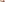 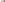 Анализируя методическую деятельность преподавателей ДШИ в 2017 году, отмечен качественный рост уровня профессиональной направленности педагогического коллектива. Этому способствовали прохождение курсов повышения квалификации, взаимопосещение уроков, разработка методических сообщений, проведение открытых уроков, мастер-классов и т.д. Выводы:ДШИ г.Шарыпово располагает достаточным кадровым потенциалом, способным решать задачи по обучению обучающихся.10. Учебно-методическое и библиотечно-информационное обеспечение образовательного процесса 10.1. Учебно-методическое оснащение учебного процессаОсновным источником учебной информации остается учебная, нотная и учебно-методическая литература,  которой располагает школа.Учебно-методическое обеспечение образовательного процесса возложено на библиотечный фонд. Принципы формирования информационной базы библиотечного фонда соответствуют задачам, стоящим перед учреждением, выбранным программам и методикам обучения.Библиотечный фонд школы в целом укомплектован  основной учебной и учебно-методической литературой, а также изданиями музыкальных произведений, партитурами, клавирами различных произведений, специальной хрестоматийной литературой, аудио- и видео материалами соответствующими требованиям программ. Доукомплектование учебниками требуется по предметам предметной области «История искусств», «Теория и история музыки», «Теория и история искусств».Библиотечный фонд, кроме учебной литературы, включает справочно-библиографические и периодические издания в расчете 1 экземпляр на каждых 100 обучающихся. Библиотечный фонд составляет 1153 экземпляра.ДШИ  не в полной мере располагает необходимой компьютерной техникой для доступа к сети Интернет обучающихся во время учебного процесса.11.Материально-техническое обеспечениеМТБ ДШИ согласно ФГТ соответствует санитарным и противопожарным нормам охраны труда.Школа соблюдает своевременные сроки текущего и капитального ремонта учебных помещений.Для реализации образовательного процесса школа имеет необходимый перечень учебных аудиторий для индивидуальных и групповых занятий, специализированных кабинетов и необходимое материально-техническое обеспечение.Здание школы расположенное по адресу г. Шарыпово 3мкр. дом 9.Общая площадь - 2819,2кв. м.Земельный участок-3893кв.м.Количество  классов - 34 в том числе:Фортепианное отделение - 6 классов;Отделение народных инструментов - 4класса;Художественное отделение - 6 классов;Хореографическое отделение - 2 класса;Отделение духовых инструментов - 1 класс;Теоретическое отделение – 5 классов.Концертный зал-1Выставочный зал - 1Хоровой класс - 2Библиотека - 1.Административные помещения – 4- инструментальный парк 125 единиц инструментов - техническая оснащенность 47 единиц На все используемые площади имеются разрешения органов государственного противопожарного надзора и государственного санитарно-эпидемиологического надзора.Имеется копировально-множительная техника, позволяющая оперативно тиражировать учебно-методическую литературу.Школа укомплектована всеми необходимыми музыкальными инструментами.Для участия творческих коллективов в концертах, конкурсах приобретены концертные сценические костюмы для хореографического отделения.Классы оснащены мебелью, соответствующей СанПиН, обеспечены учебно-наглядными пособиями, техническими средствами обучения.В 2017-18 учебном году приобретены:Станок офортный - 1штПринтер цветной - 1штВитрины для экспозиций - 3штПарты - 7штСтеллажи - 4штНаглядные пособия - 64штВ школе в 2017г продолжалась работа по совершенствованию условий для безопасного пребывания учащихся. Соблюдение норм и правил безопасности постоянно контролируется администрацией учреждения.В отчетный период чрезвычайной ситуации в ДШИ не возникали.Требования к водоснабжению, канализации и теплоснабжению выполняется.Нормативно-правовая база безопасности образовательного пространства соответствует требованиям законодательства.В результате планомерной работы по выполнению требований противопожарной, антитеррористической безопасности, охраны труда и профилактики производственного травматизма в ДШИ отсутствуют случаи травматизма детей и взрослых.В соответствие с нормативными документами проводятся учебные тренировки по эвакуации коллектива в случае пожара и террористических актов, инструктажи по охране труда, пожарной и антитеррористической безопасности.Разработан комплексный план мероприятий по обеспечению безопасности учреждения.Материально-техническое обеспечение безопасных условий:- система охранного телевидения, камеры видеонаблюдения- внешнее освещение территории объекта- кнопка экстренного вызова дополнительного наряда вневедомственной охраны- автоматическая пожарная сигнализация- система оповещения людей при пожаре- средства пожаротушения- РИСПИ «Стрелец-мониторинг»Имеется паспорт безопасности объекта, согласованный в соответствии с требованиями.Вывод:Санитарные и гигиенические нормы выполняются, уровень охраны здоровья обучающихся и работников соответствует установленным требованиям. Для осуществления образовательной деятельности школа располагает необходимыми учебными классами, музыкальными инструментами, специальным оборудованием.МТБ обеспечивает на должном уровне ведение учебного процесса.В учреждении проводится последовательная планомерная работа по формированию готовности обучающихся и педагогов к действиям в чрезвычайных ситуациях, сохранению жизни и здоровья взрослых и детей.Износ музыкальных инструментов составляет 60%,что в свою очередь требует поэтапного  обновления инструментария.Требуется доукомплектование необходимыми современными техническими средствами обучения в соответствие с требованиями к оснащению образовательного процесса.Требуется текущий ремонт большинства учебных кабинетов.Внешняя оценка качества деятельности учреждения.В 2017 году проведена независимая оценка качества деятельности учреждений дополнительного образования в области культуры, в т.ч. Детской школы искусств г.Шарыпово.Общие итоги независимой оценки качества образовательной деятельности ДШИ г.Шарыпово следующие:Среди образовательных учреждений города ДШИ имеет самый высокий рейтинг. 13. Общие выводыАнализ организационно-правового обеспечения образовательной деятельности показал, что для реализации образовательной деятельности в МБУДО «ДШИ г.Шарыпово» имеется в наличии нормативная и организационно-распорядительная документация, соответствующая законодательству, нормативным документам в системе дополнительного образования и Уставу.Структура Школы и система управления соответствует нормативным требованиям. Все образовательные программы, реализуемые в Учреждении, соответствуют Лицензии на право ведения образовательной деятельности.За отчетный период сохранился спектр образовательных программ.Образовательная деятельность МБУДО «ДШИ г.Шарыпово» соответствует требованиям, предъявляемым к учреждениям дополнительного образования детей. Оценка степени освоения обучающихся дисциплин учебных планов образовательных программ в ходе самообследования подтвердила объективность полученных результатов и достаточный уровень знаний обучающихся.Выпускники ежегодно поступают в СУЗы и ВУЗы в области культуры и искусства.Учреждение располагает необходимой материально-технической базой.Активно развивается инновационная деятельность. В МБУДО «ДШИ г.Шарыпово» функционирует эффективная система по поддержке и развитию одарённых детей, которая включает различные формы работы. МБУДО «ДШИ г.Шарыпово» располагает высококвалифицированными педагогами, способными на высоком уровне решать задачи по обучению учащихся. Учреждение располагает необходимой материально-технической базой. Рекомендации: По итогам самообследования следует продолжить работу по: модернизации содержания образовательного процесса за счёт введения в обучение современных инновационных и информационных технологий; созданию условий для оптимального развития и творческой самореализации одарённых детей с целью дальнейшей профессиональной ориентации учащихся в сфере художественного образования; омоложению преподавательского состава и повышению профессиональной квалификации педагогических кадров через создание условий для развития мотивации к научно-практической, учебно-методической, педагогической и исполнительской деятельности; участию ДШИ в развитии социокультурного пространства г.Шарыпово, внедрению и дальнейшему функционированию социально значимых проектов, установлению творческого партнёрства с учреждениями культуры и образования г.Шарыпово, Шарыповского района; осуществлению PR-деятельности: установление контактов со средствами массовой информации, общественными организациями; развитию и укреплению материально-технической базы учреждения; привлечению финансовых ресурсов, спонсорских средств для формирования экономического обеспечения учреждения.ПОКАЗАТЕЛИдеятельности МБУДО «ДШИ г.Шарыпово»Образовательная программаСрок обученияКоличество учащихсяДополнительная предпрофессиональная программаДополнительная предпрофессиональная программаДополнительная предпрофессиональная программаВ области музыкального искусства:«Фортепиано»8 лет48«Струнные инструменты»8 лет16«Народные инструменты»5 лет20«Народные инструменты»8 лет9«Духовые и ударные инструменты»5 лет5«Духовые и ударные инструменты»8 лет6В области изобразительного искусства «Живопись»8 лет42В области изобразительного искусства «Живопись»5 лет85В области хореографического искусства «Хореографическое творчество»8 лет77Дополнительная общеразвивающая программа Дополнительная общеразвивающая программа Дополнительная общеразвивающая программа В области музыкального искусства3 года22В области музыкального искусства5 лет13В области музыкального искусства7 лет37В области изобразительного искусства3 года46В области изобразительного искусства4 года12В области хореографического искусства7 лет48ОтделенияВсего учащихсяВсего учащихся«5»«5»«4»«4»«3»«3»н/ан/аКоличественная успеваемостьКоличественная успеваемостьКачественная успеваемостьКачественная успеваемостьОтделенияна конец 2016-2017 учебного годана конец I полугодия 2017-2018 учебного годаитоги 2016-2017 уч.годаитоги I  полугодия 2017-2018 уч. годаитоги 2016-2017 уч.годаитогиI полугодия 2017-2018 уч. годаитоги 2016-2017 уч.годаитогиI полугодия 2017-2018 уч. годаитоги 2016-2017 уч.годаитогиI полугодия 2017-2018 уч. годаитоги 2016-2017 уч.года(в %)итогиI полугодия 2017-2018 уч. года(в %)итоги 2016-2017 уч.года(в %)итогиI полугодия 2017-2018 уч. года(в %)Фортепианное 10086191661501816249895,3 8076,7Народное 625276332821181-98,4100 64,565,4 Духовое17165481042--100100 76,587,5Струнное2222431212363186,495,5 72,768,2Хореографическое110125202880786154496,496,8 90,984,8Художественное1841858090745823287996,295,1 83,780ВСЕГО4954861351472682367585171895,997,1 7877,1 Наименование программыКоличество выпускников, челДоводимость, %ДООП «Музыкальное искусство: инструментальное исполнительствоДООП «Музыкальное искусство: инструментальное исполнительствоДООП «Музыкальное искусство: инструментальное исполнительство«Фортепиано», срок обучения 5 лет777,8«Фортепиано», срок обучения 3 года450«Аккордеон», срок обучения 5 лет1100«Аккордеон», срок обучения 3 года1100«Баян», срок обучения 5 лет375«Баян», срок обучения 3 года1100«Гитара», срок обучения 5 лет1100«Гитара», срок обучения 3 года457«Духовые инструменты», срок обучения 5 лет240ДООП «Изобразительное искусство», срок обучения 4 года1668№п/пФ.И.О.СпециальностьНазвание СУЗа, ВУЗа1.Васюткина РусланаВокалКемеровский институт культуры и искусства2.Вельмова ВикторияГрадостроительствоСФУ Красноярский институт архитектуры и дизайна3.Ершова МиланьяТеория музыкиКрасноярский колледж искусств им. П.И.Иванова-Радкевича4.Гончарова ЮлияДизайн одеждыКрасноярский колледж сферы услуг и предпринимательства5.Пацевич АринаДизайн одеждыКрасноярский колледж сферы услуг и предпринимательства6.Каратаев ИльяДизайнСибирская школа дизайна7.Никифорова ДарьяДизайнСФУ Красноярский институт архитектуры и дизайна№ п/пФорма контроляСодержаниеПериодичность1Фронтальный контрольТематический контрольПосещение уроков администрацией школыВ течение года2КураторствоВзаимопосещение преподавателями уроковВ течение года3Информационные справки, отчеты преподавателей- информация по движению контингента- организация учета достижений преподавателей и обучающихся- отчет по выполнению личных творческих достижений- отчеты по посещаемости обучающихсяДо 5-го числа каждого месяца4Промежуточное, итоговое прослушивание обучающегосяКонтроль за качеством и полнотой выполнения учебных программСогласно плану, в течение года5Анализ школьной документацииСвоевременность и полнота ведения учебной документации преподавателями- личные дела обучающихся- индивидуальные планы- классные журналы- календарно-тематические планыСентябрь, январьНазвание конкурсаКол-во конкурсовКол-во участников/ призеров солистовКол-во участников/ призеров коллективовОбщее кол-во участников/призеровКол-во мероприятий, в которых приняли учащиеся ДШИМеждународные, всероссийские426/263/338/384Межрегиональные1-1/18/81Краевые23/2-3/22Региональные237/285/483/662Зональные445/26-45/264Городские455/471/163/554Итого:17166/12910/9240/19517№п/пМесяц проведенияМероприятиеМесто проведения1январьРазвлекательная программа в дни школьных каникул«Ледовый городок»2январьУчастие в праздничном концерте, посвященном 90-летию ДОСААФГДК3январьПосвящение в юные художникиДШИ г.Шарыпово4январьУчастие в фестивале духовной музыки «Славим Святое Рождество»ДК п.Дубинино5февральУчастие в праздничном мероприятии «Закрытие идей и разработок школьников и молодежи»Центр детского технического творчества6февральПраздничная программа, посвященная вручению аттестатов студентам Шарыповского строительного техникума.ГДК7февральТоржественное  открытие зональной теоретической олимпиады «Черные белые клавиши гаммы» ДШИ г.Шарыпово8февральМероприятие Арт-площадка «Новая волна КАТЭКа»,  посвященной открытию культурной столицы:Концерт для ветеранов КАТЭКа;Флешмоб «Город в разрезе культуры»;Мастер-классы по линогравюре;Презентация фильмов «Камень-как картина»ДШИ г.Шарыпово9февральУчастие в мероприятии «Столичный народные гулянья - Масленица»Стадион «Энергия»10февральУчастие в праздничном концерте, посвященном Дню защитника отечестваГДК11февральТоржественное открытие регионального конкурса сольной и ансамблевой «Союз прекрасный -музыка и дети»ДШИ г.Шарыпово12мартУчастие в праздничной программе, посвященной Дню работника культурыГородской музей13мартМероприятие «Проводы зимы. Красная горка».База отдыха «Линевский берег»14мартУчастие в юбилейном мероприятии, посвященном 20-летию поэтического клуба «Вдохновение»ЦБС15мартТоржественное открытие зонального конкурса юных пианистов «Неразгаданные звуки рояля»ДШИ г.Шарыпово16апрельЦеремония вручения книги «Дом на Благовещенской».ДШИ г.Шарыпово17апрельМузыкальная гостиная «Танцевальная музыка»ДШИ г.Шарыпово18апрельОтчетный концерт школы искусствГДК19апрельВыездной концерт в рамках творческой акции «Первостроителям КАТЭКа посвящается»КЦСОН20апрельМузыкальная гостиная «Музыка нас всех связала» с участием семей учащихся школыДШИ г.Шарыпово21апрельГородская акция «Танцуй Край!, посвященная Дню танцаПлощадка ТЦ22майКонцерт для ветеранов  в рамках творческой акции «Первостроителям КАТЭКа посвящается»ДШИ г.Шарыпово23майУчастие в праздничном концерте для ветерановЦК и К24майУчастие в театрализованном концерте «Победа остается молодой»ДК25майВыставка детских художественных работСквер Победы26майУчастие в параде и в праздничном концерте ко Дню победыСквер Победы27майВыездной концерт в рамках творческой акции «Первостроителям КАТЭКа посвящается»Пенсионный фонд28майВыездной концерт  для воспитанников детских садовДОУ «Журавушка»29майОтчетный концерт учащихся эстетического отделенияДШИ г.Шарыпово30майВыпускной бал ДШИГДК31майВыездной концерт  для воспитанников детских садовДОУ «Золотой ключик»32июньОткрытие летней оздоровительной площадки «Культуренок»ДШИ г.Шарыпово33июньКвест-путешствие по школе искусств для воспитанников площадки «Культуренок» ДШИ г.Шарыпово34июньКонцерт «Талантливый город-талантливые дети» в рамках цикла летних мероприятий «Детствопарк»Парк «Белый»35июньУчастие в концерте «Мой дом-многонациональная Россия» Стадион «Энергия»36июньКультурно-образовательная акция «Сибирский Арбат»Стадион «Энергия»37июльУчастие в концерте, посвященном Дню городаСтадион «Энергия»38сентябрьМероприятие «Молодежь за мир против террора»,  посвященное Дню солидарности в борьбе с терроризмомДШИ г.Шарыпово39октябрьУчастие в концерте «Пусть будет теплой осень жизни», посвященном Дню пожилого человекаГДК40октябрьКонцерт ко Дню учителяДШИ г.Шарыпово41Участие в концерте, посвященном вручению городской премии «Призвание»СОШ №842октябрьУчастие в концертной программе, посвященной открытию зоны отдыха с арт-объектом «Аисты»Парк «Белый»43октябрьУчастие  в концертной программе, посвященной 35 –летию СОШ №2СОШ №244октябрьМероприятие «Посвящение в первоклассники»ДШИ г.Шарыпово45ноябрьУчастие во Всероссийской акции «Хоровод дружбы»СК «Сибирь»46ноябрьУчастие в мероприятии «Ночь искусств-назад в СССР. Мастер-класс «Плакатная живопись»Краеведческий музей47ноябрьУчастие в праздничной программе, посвященной Дню полицииГДК48ноябрьУчастие в краевой олимпиаде народного творчестваДК п.Дубинино49ноябрьУчастие в праздничном концерте, посвященном Дню материГДК50ноябрьВыездной концерт, посвященный Дню материДОУ «Ромашка»51декабрьМероприятие «Посвящение в юные танцоры»ДШИ г.Шарыпово52декабрьМероприятие «Посвящение в юные художники»ДШИ г.Шарыпово53декабрьВечер-встреча «Удивительные люди моего города» в рамках закрытия проекта «Культурная столица Краснояряья-2017»ДШИ г.Шарыпово54декабрьПрезентация социокультурного проекта «Творческая лаборатория С.Краснолуцкого». Открытие выставки «Палеонтология в творчестве детей»Краеведческий музей55декабрьОтчетный концерт народно-оркестрового отделения «Новогодний калейдоскоп»ДШИ г.Шарыпово56декабрьОтчетный концерт фортепианного отделения «Новогодняя мозаика»ДШИ г.ШарыповоВсего преподавателейСовместителейОбразованиеОбразованиеОбразованиеАттестацияАттестацияАттестацияАттестацияВсего преподавателейСовместителейВысшееВысшее (профильное)Среднее профессиональное)Количество пед. работников с квалификациейВысшаяПерваяБез аттестации311171614278194№п/пФ.И.О. преподавателяПеречень наградКем выдано1Агеева Т.Ф.Благодарственное письмоДШИ п.Солнечный2Барсукова Галина ДмитриевнаБлагодарственное письмоДШИ п.Солнечный3Вилинская Т.В.Благодарственное письмоДШИ г.Шарыпово4Воеводина С.Н.Благодарностьпроект Инфоурок5Иванов А.А.Почетная грамотаБлагодарственное письмоБлагодарственное письмоОтдел культурыДШИ г.ШарыповоДШИ п.Солнечный6Касаткина С.В.Благодарственное письмоДШИ г.Шарыпово7Касатонова Н.В.Благодарственное письмоДШИ г.Шарыпово8Киюта Л.В.БлагодарностьБлагодарственное письмоБлагодарственное письмоГлава городаДШИ г.ШарыповоДШИ п.Солнечный9Кирпичникова А.А.Благодарственное письмоДШИ г.Шарыпово10Конева М.С.Благодарственное письмоДШИ г.Шарыпово11Краснолуцкий С.А.Почетная грамотаБлагодарственное письмоОтдел культуры ДШИ п.Солнечный12Кубрикова З.Г.Благодарственное письмоДШИ г.Шарыпово13Левандовская Л.А.Почетная грамотаБлагодарственное письмоОтдел культурыДШИ г.Шарыпово14Малец Н.В.Почетная грамотаБлагодарственное письмоОтдел культурыДШИ п.Солнечный15Новосад М.Г.Почетная грамотаГлава города16Осипова Н.М.Благодарственное письмоДШИ г.Шарыпово17Перепечко Е.В.Почетная грамотаГлава города18Пискунова А.Г.Благодарственное письмоДШИ г.Шарыпово19Скубская Т.Н.Почетная грамотаБлагодарственное письмоБлагодарственное письмоГлава городаДШИ г.Шарыповооргкомитет международного конкурса Золотой звездопад20Хорошавцева Е.В.Благодарственное письмоДШИ г.Шарыпово21Хасанова Р.А.Благодарственное письмоБлагодарностьДШИ г.Шарыповопроект Инфоурок22Черненко И.А.Благодарственное письмоДШИ п.Солнечный23Чинчукова Е.Е.Благодарственное письмоБлагодарственное письмоДШИ г.Шарыповооргкомитет международного конкурса Золотой звездопад24Шаньшина И.Ю.Благодарственное письмооргкомитет международного конкурса Золотой звездопад25Шелковникова Е.В.Благодарственное письмоБлагодарственное письмоДШИ г.Шарыповооргкомитет международного конкурса Золотой звездопад№п/пФ.И.О. преподавателяТема курсов, кол-во часовМесто проведения1Иванов Александр Анатольевич«Методика работы с оркестром духовых инструментов», 72 часаКГАУ ДПО  «Красноярский краевой научно-учебный центр кадров культуры»2Кубрикова Зинаида Григорьевна«Современные методики преподавания в классе фортепианного ансамбля, 72 часаКГАУ ДПО  «Красноярский краевой научно-учебный центр кадров культуры»3Перепечко Екатерина ВладимировнаОнлайн – семинар по хореографии «Постановочный процесс сегодня. Теория и практика», «Подросток-ребенок или взрослый», «Психология танца», 24 часаТворческое движение «Вдохновение»4Пискунова Алевтина Григорьевна«Современные методики преподавания музыкально-теоретических дисциплин», 72 часаКГАУ ДПО  «Красноярский краевой научно-учебный центр кадров культуры»5Хорошавцева Елена Васильевна«Современные методики преподавания в классе фортепианного ансамбля, 72 часаКГАУ ДПО  «Красноярский краевой научно-учебный центр кадров культуры»6Шелковникова Елена Вячеславовна«Современные технологии и методы преподавания по классу скрипки», 72 часаКГАУ ДПО  «Красноярский краевой научно-учебный центр кадров культуры»7Шаньшина Ирина ЮрьевнаОбучение по программе семинара по традиционной культуре, 24 часаГосударственный центр народного творчества Красноярского краяСодержание деятельностиСрокиФорма реализацииОтветственныйОтветственныйФортепианное отделениеФортепианное отделениеФортепианное отделениеФортепианное отделениеФортепианное отделениеОткрытый урок26.01.2017Работа над различными видами фортепианного изложенияРабота над различными видами фортепианного изложенияЧинчукова Е.Е.Открытый урок27.03.2017Скрипка для самых маленькихСкрипка для самых маленькихКирпичникова А.А.Открытый урок27.03.2017Чтение с листа.Чтение с листа.Кирпичников М.С.Открытый урок25.10.2017Начальный этап работы над 3-хголосием в старшем хоре»Начальный этап работы над 3-хголосием в старшем хоре»Иванова Л.М.Открытый урок12.12.2017«Развитие музыкально-исполнительских навыков у начинающего пианиста на уроке фортепиано. Инновационные методики».«Развитие музыкально-исполнительских навыков у начинающего пианиста на уроке фортепиано. Инновационные методики».Кубрикова З.Г.Отделение народных и духовых инструментовОтделение народных и духовых инструментовОтделение народных и духовых инструментовОтделение народных и духовых инструментовОтделение народных и духовых инструментовМастер-классы30.03.2017Мастер-класс по классу гитары, домры для учащихся ДМШ с.ХолмогорскоеМастер-класс по классу гитары, домры для учащихся ДМШ с.ХолмогорскоеКиюта Л.В.Касаткина С.В.Методическое сообщение22.09.2017Процессы общения в музыкальной деятельности»Процессы общения в музыкальной деятельности»Киюта Л.В.Теоретическое отделениеТеоретическое отделениеТеоретическое отделениеТеоретическое отделениеТеоретическое отделениеМетодическое сообщение27.03.2017Развитие вокально-интонационных навыков на уроках сольфеджио в младших классахРазвитие вокально-интонационных навыков на уроках сольфеджио в младших классахЕршова Л.А.Открытый урок 24.01.2017Романтическое путешествие по ЕвропеРомантическое путешествие по ЕвропеВилинская Т.В.Методическое сообщение25.05.2017Межпредметные связи в преподавании сольфеджио и общего фортепианоМежпредметные связи в преподавании сольфеджио и общего фортепианоХасанова Р.А.Методическое сообщение22.09.2017Ритмические игры на уроках сольфеджиоРитмические игры на уроках сольфеджиоПискунова А.Г.Открытый урок24.11.2017Опера М.П.Мусоргского «Борис Годунов»Опера М.П.Мусоргского «Борис Годунов»Вилинская Т.В.Методическое сообщение29.12.2017О некоторых приемах и методах работы с неинтонирующими детьми на занятиях по сольфеджио»О некоторых приемах и методах работы с неинтонирующими детьми на занятиях по сольфеджио»Хасанова Р.А.Методическое сообщение29.12.2017Изучение сборника И.С.Баха ХТКИзучение сборника И.С.Баха ХТКВилинская Т.В.Художественное отделениеХудожественное отделениеХудожественное отделениеХудожественное отделениеХудожественное отделениеСеминар директоров и преподавателей ДХШ и школ искусств28-29.03.2017Методика преподавания рисунка, живописи и станковой композиции Методика преподавания рисунка, живописи и станковой композиции Барсукова Г.Д.Черненко И.А.Бриткова А.С.Бражевская Е.Л.Малец Н.В.Краснолуцкий С.А.Хореографическое отделениеХореографическое отделениеХореографическое отделениеХореографическое отделениеХореографическое отделениеОткрытый урок17-25 декабряКлассический танец 5,7 кл.Классический танец 5,7 кл.Новосад М.Г.Перепечко Е.В.Открытый урок17-25 декабряРитмика. Танец. Гимнастика 1, 2 кл.Ритмика. Танец. Гимнастика 1, 2 кл.Новосад М.Г.Открытый урок19-25 маяНародно-сценический, историко-бытовой, современный бальный танец 4,6  кл.Народно-сценический, историко-бытовой, современный бальный танец 4,6  кл.Новосад М.Г.Перепечко Е.В.Открытый урок19-25 маяРитмика. Танец. Гимнастика 1,2 кл.Ритмика. Танец. Гимнастика 1,2 кл.Новосад М.Г.БаллыОткрытость и доступностьКомфортностьДоброжелательность и компетентность педагоговУдовлетворенность качеством образовательной деятельностиИтогоmax40702030160ДШИ39,8665,5819,7328,05153,22N п/пПоказателиЕдиница измерения1.Образовательная деятельность1.1Общая численность учащихся, в том числе:624 человек1.1.1Детей дошкольного возраста (3 - 6 лет)85  человек1.1.2Детей младшего школьного возраста (7 - 11 лет) 321 человек1.1.3Детей среднего школьного возраста (12 - 15 лет)166 человек1.1.4Детей старшего школьного возраста (16 - 18 лет)52 человек1.2Численность учащихся, обучающихся по образовательным программам по договорам об оказании платных образовательных услуг138 человек1.3Численность/удельный вес численности учащихся, занимающихся в 2-х и более объединениях (кружках, секциях, клубах), в общей численности учащихся7 человек/ 1,1%1.4Численность/удельный вес численности учащихся с применением дистанционных образовательных технологий, электронного обучения, в общей численности учащихся0 человек/0%1.5Численность/удельный вес численности учащихся по образовательным программам для детей с выдающимися способностями, в общей численности учащихся0 человек/ 0 %1.6Численность/удельный вес численности учащихся по образовательным программам, направленным на работу с детьми с особыми потребностями в образовании, в общей численности учащихся, в том числе:7 человек/ 1,1 %1.6.1Учащиеся с ограниченными возможностями здоровья0 человек/ 0%1.6.2Дети-сироты, дети, оставшиеся без попечения родителей2 человек/ 0,3%1.6.3Дети-мигранты1 человек/0,2%1.6.4Дети, попавшие в трудную жизненную ситуацию4 человек/0,6%1.7Численность/удельный вес численности учащихся, занимающихся учебно-исследовательской, проектной деятельностью, в общей численности учащихся7 человек/ 1,1%1.8Численность/удельный вес численности учащихся, принявших участие в массовых мероприятиях (конкурсы, соревнования, фестивали, конференции), в общей численности учащихся, в том числе:240человек/ 48 %1.8.1На муниципальном уровне63 человек /12,6%1.8.2На зональном, региональном уровне128 человек / 25,6%1.8.3На краевом, межрегиональном уровне11 человек/ 2,2 %1.8.4На федеральном уровне0 человек/ 0 %1.8.5На международном уровне38 человек/ 7,6%1.9Численность/удельный вес численности учащихся - победителей и призеров массовых мероприятий (конкурсы, соревнования, фестивали, конференции), в общей численности учащихся, в том числе:195 человек/36 %1.9.1На муниципальном уровне55 человек/ 11 %1.9.2На зональном, региональном уровне92 человек/ 18,4 %1.9.3На краевом, межрегиональном уровне10 человек/ 2%1.9.4На федеральном уровне0 человек/ 0 %1.9.5На международном уровне38 человек/ 7,6%1.10Численность/удельный вес численности учащихся, участвующих в образовательных и социальных проектах, в общей численности учащихся, в том числе:170 человек/27,2%1.10.1Муниципального уровня170 человек/27,2%1.10.2Регионального уровня0 человек/%1.10.3Межрегионального уровня0 человек/%1.10.4Федерального уровня0 человек/%1.10.5Международного уровня0 человек/%1.11Количество массовых мероприятий, проведенных образовательной организацией, в том числе:56 единиц1.11.1На муниципальном уровне54 единиц1.11.2На региональном уровне2 единиц1.11.3На межрегиональном уровне0 единиц1.11.4На федеральном уровне0 единиц1.11.5На международном уровне0 единиц1.12Общая численность педагогических работников33  человека 100%1.13Численность/удельный вес численности педагогических работников, имеющих высшее образование, в общей численности педагогических работников17 человек 51,5%1.14Численность/удельный вес численности педагогических работников, имеющих высшее образование педагогической направленности (профиля), в общей численности педагогических работников16 человек 48,5%1.15Численность/удельный вес численности педагогических работников, имеющих среднее профессиональное образование, в общей численности педагогических работников16 человек 48,5%1.16Численность/удельный вес численности педагогических работников, имеющих среднее профессиональное образование педагогической направленности (профиля), в общей численности педагогических работников15 человек 45,5%1.17Численность/удельный вес численности педагогических работников, которым по результатам аттестации присвоена квалификационная категория, в общей численности педагогических работников, в том числе:27 человек 87%1.17.1Высшая8 человек 26%1.17.2Первая19 человек 61%1.18Численность/удельный вес численности педагогических работников в общей численности педагогических работников, педагогический стаж работы которых составляет:33 человека  100%1.18.1До 5 лет2 человек 6,1%1.18.2Свыше 30 лет31 человек 93,9%1.19Численность/удельный вес численности педагогических работников в общей численности педагогических работников в возрасте до 30 лет3 человек 9,1%1.20Численность/удельный вес численности педагогических работников в общей численности педагогических работников в возрасте от 55 лет16 человек 48,5%1.21Численность/удельный вес численности педагогических и административно-хозяйственных работников, прошедших за последние 5 лет повышение квалификации/профессиональную переподготовку по профилю педагогической деятельности или иной осуществляемой в образовательной организации деятельности, в общейчисленности педагогических и административно-хозяйственных работников26 человек 78,8%1.22Численность/удельный вес численности специалистов, обеспечивающих методическую деятельность образовательной организации, в общей численности сотрудников образовательной организации1 человек1.23Количество публикаций, подготовленных педагогическими работниками образовательной организации: 9 единиц1.23.1За 3 года9 единиц1.23.2За отчетный период3 единиц1.24Наличие в организации дополнительного образования системы психолого-педагогической поддержки одаренных детей, иных групп детей, требующих повышенного педагогического вниманияда 2.Инфраструктура2.1Количество компьютеров в расчете на одного учащегосянет2.2Количество помещений для осуществления образовательной деятельности, в том числе:362.2.1Учебный класс342.2.2Лабораториянет2.2.3Мастерскаянет2.2.4Танцевальный класс22.2.5Спортивный залнет2.2.6Бассейннет2.3Количество помещений для организации досуговой деятельности учащихся, в том числе:12.3.1Актовый зал02.3.2Концертный зал 12.3.3Игровое помещениенет2.4Наличие загородных оздоровительных лагерей, баз отдыханет2.5Наличие в образовательной организации системы электронного документооборотанет2.6Наличие читального зала библиотеки, в том числе:да2.6.1С обеспечением возможности работы  использования переносных компьютеровда2.6.2С медиатекойда2.6.3Оснащенного средствами сканирования и распознавания текстовда2.6.4С выходом в Интернет с компьютеров, расположенных в помещении библиотекинет2.6.5С контролируемой распечаткой бумажных материаловда2.7Численность/удельный вес численности учащихся, которым обеспечена возможность пользоваться широкополосным Интернетом (не менее 2 Мб/с), в общей численности учащихсянет